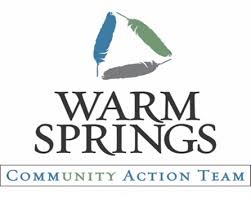 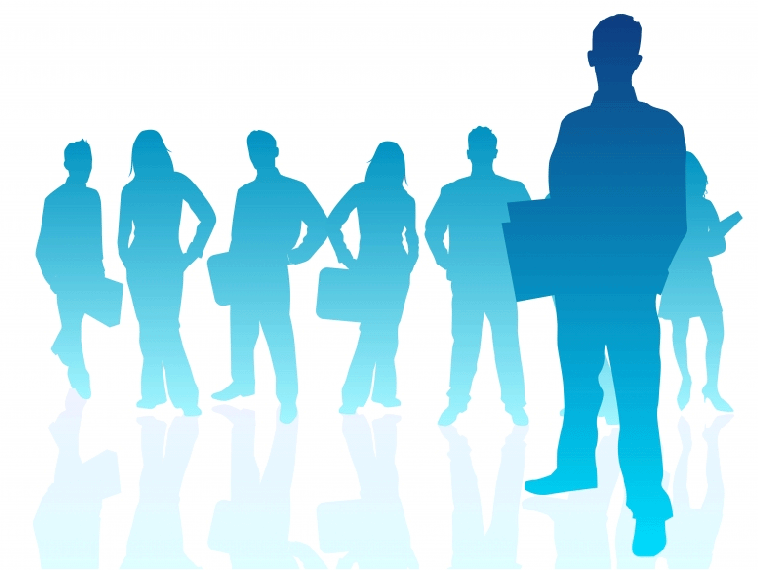 Hiring Employees for BusinessName: ____________________________________ Date: ___________Course of Study:Hiring employees for your business, and finding the people that meet your needsInstructions for community members and WSCAT staff members:This course of study is to assist community members in finding the right employees to meet their business needs and understand the laws required to do so, per Oregon IDA Initiative program requirements. Goal: To provide community members the opportunity to understand the requirements and considerations necessary to hire an employee for their business. Objectives:To enable participants to consider what they want their workplace culture to look like.To assist community members in understanding the legal requirements of hiring an employee.  To allow participants to make informed decisions when hiring employees. Time Required: 10 hoursNotes: The research for this course is to be done primarily by IDA participants at home. Upon completing the research, participants must set up an appointment with WSCAT staff to discuss the research.  If participants would like to discuss the questions in this course with WSCAT staff prior to completion, WSCAT staff members will be available Monday through Friday, from 8 am – 5 pm. WSCAT also has a small business coach who will meet with clients upon enrollment to work with clients to understand business requirements and answer client questions.Part 1: Understanding Workplace CultureTime required: 2 hoursRead Session 8: Workplace Culture from Indianpreneurship: Growing a Business Volume 1Go through the activities and answer the questions in each section. Part 2: Understanding Workplace LawsTime required: 2 hoursGo to the Oregon Legislature website here: https://www.oregonlegislature.gov/bills_laws/ors/ors652.html.Read through the requirements for hiring employees and answer the following questions:Was there anything that you learned from reading this? Did it surprise you?________________________________________________________________________________________________________________________________________________________________________________________________________________________________________________________________________________________________________________________________________________________________________________________________________________________________________________________________________________________________________________________________________________________________________________________________________________________________________________Is there anything you need to research more before you hire an employee? What?________________________________________________________________________________________________________________________________________________________________________________________________________________________________________________________________________________________________________________________________________________________________________________________________________________________________________________________________________________________________________________________________________________________________________________________________________________________________________________Part 3: ResearchTime required: 6 hoursUsing a computer, research and answer the following questions:What is your NAICS code (business industry code)?____________________________________________________________________________________________________________________________________________________________If your business is registered with the state, what is your registry number?____________________________________________________________________________________________________________________________________________________________You are required to have certain posters on your wall. What posters do you need to be in compliance with the law?____________________________________________________________________________________________________________________________________________________________________________________________________________________________________________________________________________________________________________________________________________________________________________________________________________________________________________________________________________________What is worker’s compensation? Do you have it? Do you plan to get it?____________________________________________________________________________________________________________________________________________________________________________________________________________________________________________________________________________________________________________________________________________________________________________________________________________________________________________________________________________________What is the job description for your employee? (Attach a job description, if available)__________________________________________________________________________________________________________________________________________________________________________________________________________________________________________________________________________________________________________________________________________________________________________________________________________________________________________________________________________________________________________________________________________________________________Are you going to conduct interviews to find an employee? If so, what interview questions are you going to ask? What does the hiring/onboarding process look like?____________________________________________________________________________________________________________________________________________________________________________________________________________________________________________________________________________________________________________________________________________________________________________________________________________________________________________________________________________________What is a W4? What needs to be filled out?__________________________________________________________________________________________________________________________________________________________________________________________________________________________________________________________________________________________________________________________________________________________________________________________________________________________________________________________________________________________________________________________________________________________________Do you foresee your employees working overtime? If so, how will it be structured? What are the requirements for your particular industry?  __________________________________________________________________________________________________________________________________________________________________________________________________________________________________________________________________________________________________________________________________________________________________________________________________________________________________________________________________________________________________________________________________________________________________Will your employee be full-time, part-time, or seasonal? Are there different requirements depending on the type of employee?________________________________________________________________________________________________________________________________________________________________________________________________________________________________________________________________________________________________________________________________________________________________________________________________________________________________________________________________________________________________________________________________________________________________________________________________________________________________________________Do you have payroll systems in place? If not, what do you need to do to set them up?__________________________________________________________________________________________________________________________________________________________________________________________________________________________________________________________________________________________________________________________________________________________________________________________________________________________________________________________________________________________________________________________________________________________________What is an employee handbook used for? Will you have one? ________________________________________________________________________________________________________________________________________________________________________________________________________________________________________________________________________________________________________________________What is the minimum wage in Oregon? How much do you plan to pay your employee? ________________________________________________________________________________________________________________________________________________________________________________________________________________________________________________________________________________________________________________________Are you required to get benefits for your employee (health care, dental insurance, life insurance, etc.)? Do you plan to get insurance/benefits?  If so, what kind and from where?__________________________________________________________________________________________________________________________________________________________________________________________________________________________________________________________________________________________________________________________________________________________________________________________________________________________________________________________________________________________________________________________________________________________________Will your employee receive paid time off? How will that be structured?__________________________________________________________________________________________________________________________________________________________________________________________________________________________________________________________________________________________________________________________________________________________________________________________________________________________________________________________________________________________________________________________________________________________________When it comes time to file taxes, you will be required to provide the employee with either a W2 or 10999Misc (depending on the type of work they do).  What are each of these forms? Which one will you need to provide? Will you have the capacity to do so? __________________________________________________________________________________________________________________________________________________________________________________________________________________________________________________________________________________________________________________________________________________________________________________________________________________________________________________________________________________________________________________________________________________________________Do you plan to have a retirement savings program for your employees? If so, what will the program include? If not, research Oregon Saves. What is it? Is it something you would want your employees to be aware of?____________________________________________________________________________________________________________________________________________________________________________________________________________________________________________________________________________________________________________________________________________________________________________________________________________________________________________________________________________________Are there any other areas of human resource management you think you need information on? How will you stay informed on new and updated legal requirements of employers? Are there specific resources/websites that have information easily accessible?For example, an additional resource for questions regarding employment laws is BOLI Technical Assistance. They can be reached at 971-673-0824. ______________________________________________________________________________________________________________________________________________________________________________________________________________________________________________________________________________________________________________________________________________________________________________________________________I understand that as an employer I can be held accountable for my actions. I agree to follow all the Oregon Employer Labor Laws. _______________________________                                             __________________________	           Signature					      	 	        Date